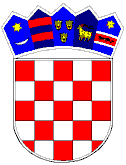 	REPUBLIKA HRVATSKAVUKOVARSKO-SRIJEMSKA ŽUPANIJAOPĆINA NEGOSLAVCIOpćinski načelnikKLASA: 501-01/19-01/01URBROJ: 2196/06-01-19-01Negoslavci, 29.01.2019. godine	Na temelju članka 5., stavka 2. Zakona o zaštiti pučanstva od zaraznih bolesti ("Narodne novine" broj 79/07, 113/08, 43/09 i 130/17) i članka 32a, točke 2. Statuta Općine Negoslavci ("Službeni vjesnik" VSŽ broj 12/18) Općinski načelnik Općine Negoslavci dana 29.01.2019. godine donosiODLUKUo usvajanju Programa zaštite pučanstva od zaraznih bolesti za 2019. godinuČlanak 1.	Usvaja se Program zaštite pučanstva od zaraznih bolesti - dezinfekcija, dezinsekcija i deratizacija za 2019. godinu.Članak 2.	Program zaštite pučanstva provodi se temeljem Provedbenog programa provođenja preventivne i obvezantne preventivne dezinfekcije, dezinsekcije i deratizacije kao posebne mjere na području Općine Negoslavci.Članak 3.	DDD mjere primjenjuju se na području Općine Negoslavci sukladno prijedlogu Programa kojeg predlaže Zavod za javno zdravstvo Vukovarsko-srijemske županije za svaku kalendarsku godinu.Članak 4.	Odluka stupa na snagu danom donošenja i objavit će se na odgovarajući način.Općinski načelnik:Dušan Jeckov